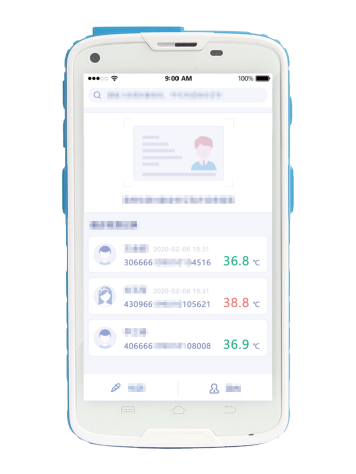 VH-F6MT一款集体温检测+身份识别+数据上传为一体的移动式智能测温PDA，帮助疫情防控人员通过一部手持终端设备，以扫描识别健康码、身份证和RFID标签等方式快速实现身份识别，一体化完成体温测试，并生成报表，完全替代了原始的“额温枪+手动登记+资料上传”或者“额温枪+一台智能手持设备”的模式，提升测温效率，减少接触感染，保障测温以及数据记录工作高效、安全进行。产品特性： 身份识别+体温检测+数据上传一体化，体温信息可追溯管理，为疫情防控提供大数据支撑；一部云测温测温手持终端+APP即可完成一个测温点部署，便携、低成本，可选配二维码扫描/RFID识读等不同功能，实现健康码、身份证、人员身份二维码等不同类型的身份识别；温度数据一键上传与下载，全程免接触防疫测温作业，减少接触风险。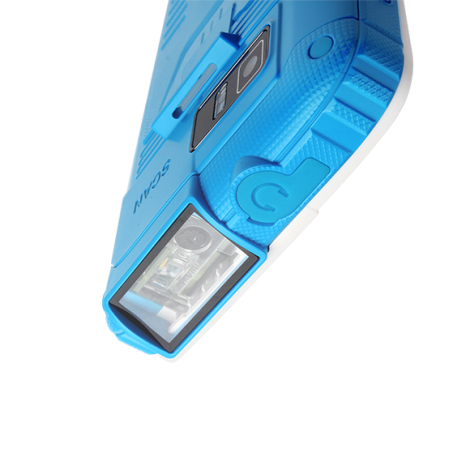 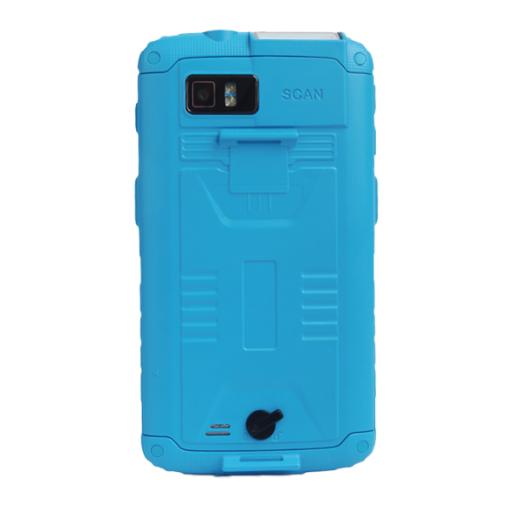 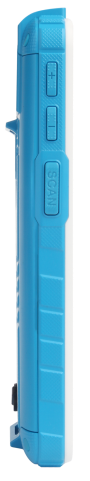 云测温版手持终端VH-F6MTWIFI:       WIFI频率：2.4GHz&5GHz；WIFI协议：802.11a/b/g/n/acGPS:           GPS\BDS\GLONASS蓝牙            Bluetooth 4.2数据采集                                                            条码扫描模组（选配） :  Zebra SE4710支持一维条码类型： UPC/EAN,Bookland EAN,UCC Coupon Code,ISSN EAN, Code 128,GS1-128,ISBT 128,  Code 39,Trioptic Code 39, Code 32, Code 93, Code 11, Interleaved 2 of 5,Discrete 2 of5,Codabar,MSI,Chinese 2 of 5,Korean 3 of 5,Matrix 2 of 5,Inverse 1D,GS1 DataBar,Composite Codes等支持二维条码类型：                PDF417, MicroPDF417, Data Matrix, Data Matrix Inverse, Maxicode, QR Code,MicroQR,QR inverse,Aztec,Aztec Inverse,     Postal Codes: US Postnet, US Planet,UK Postal, Australian Postal, Japan Postal, Netherlands KIX  Code,USPS 4CB/One/Intelligent Mail,UPS FICS Pstal 等   摄像头              前置摄像头： 200万像素             后置摄像头：800万像素，自动对焦； 后置摄像头闪光灯；支持手电筒模式行业应用                                                        红外测温        测量部位：人体或物体表面               测量方法：非接触红外测量               测量距离：0~6cm               测温时间：≤1S测量范围：人体： 34℃~42℃  物体： 0℃~100℃               测量精度：人体：35℃~42℃   室内误差范围±0.2℃，                                            室外误差范围±0.3℃物体：±1.0℃                 分辨力：显示最小值为0.1               操作环境：温度0~35℃；相对湿度≤85%Rh；气压： 70~106KpaNFC           工作频段：13.56MHz 支持协议：MifareClassic（MF1）NDEF,   NfcV（15693）,Ultraligh（MF0） , IsoDep（准CPU MF3）,IsoDep（CPU）                                      读取距离： 0-5cm(视卡类型而定)  RFID（选配）             工作频段:  中国：920-925MHz;                           美国: 902-928MHz;                           欧洲: 865-868MHz;                         支持协议：ISO18000-6C/EPC C1G2读取距离：0.8米(视标签而定)安全PSAM   支持ISO7816标准，支持2张PSAM卡传感器        光线传感器，距离传感器，重力加速度传感器，地磁传感器，霍尔传感器（可选）其 他                                                                认证            CE/CCC/UN38.3/RoHS/IP65标配配件：      适配器/数据线/电池/手绑带/NFC测试卡/UHF测试标签选配配件：      座充/座充适配器/电池/钢化膜物理参数尺寸       147*78*19mm (长×宽×高)重量        233克(含电池)显示屏      5吋IPS屏，分辨率：1280*720 触模屏      电容式触控，支持湿手及手套操作，康宁大猩猩玻璃背光        LED背光电池        可拆卸聚合物锂离子电池,容量：4000mAh；3.7V           正常使用时间：大于8小时，待机时间：300小时 卡槽          2个SIM卡槽，2个PSAM卡槽， 1个Micro SD(最大支持128G)卡槽通讯接口      Type-c, 支持OTG网络连接      4G/3G/2G、Wi-Fi、GPRS、 Bluetooth、GPS、BDS、GLONASS通知方式      提示音;多颜色LED;振动键盘          屏幕键盘+ 3个虚拟按键：Back、Home、Menu音频          麦克风、扬声器、听筒按键          电源键；两个扫描键;音量+-键耳机          不支持；电源适配器    输入：100-240V,50/60HZ 300mA              输出：5V,2A性能参数                                                           CPU          八核 2.5GHz操作系统      Android 7.1内存          2GB RAM/16GB ROM           使用环境                                                           工作温度      -20℃至55℃ 存储温度      -40℃至70℃湿度          5% Rh至95% Rh (无冷凝)跌落规格      工作温度范围内,可承受多次从3.9英尺/1.2米高度跌落至混凝土地面的冲击滚动规格      可承受200次1.6英尺/0.5米滚动冲击;达到甚至超过IEC滚动规格要求振动          随机(10 Hz至30KHz);每轴60分钟,3轴静电防护      +/- 10kv空气放电; +/-6kv接触电;防护等级      主机IP65无线通讯                                                         WWAN       亚洲+欧洲频段： GSM:Band 2/3/5/8 WCDMA:Band 1/2/5/8TD-SCDMA:Band 34/39CDMA:Band BC0TDD-LTE:Band 38/39/40/41FDD-LTE:Band 1/3/7/8/20美频： GSM:Band 2/3/5/8WCDMA:Band 1/2/4/5CDMA:Band BC0TDD-LTE:Band 40/41FDD-LTE：Band B1/2/4/5/7/28A/28B